 Международный Фестиваль «Звёзды Нового века»Творческие проектыТема: Изготовление   поздравительной открытки в технике квиллингАвтор работы:Дубровина Софья, 11 летРуководитель проекта:педагог дополнительного образованияМорозова Марина Владимировнап. Мурмаши2022г.ОглавлениеI. ВведениеОбоснование выбора темы работы Цели и задачи работыII. Основная частьТеоретическая частьПрактическая частьЭтапы изготовления     III. ЗаключениеIV.   Список используемой литературыV. Приложение5.1. Технологическая карта	I. Введение1.1. Обоснование выбора темы работыАктуальность проекта:	 В наше время все больше ценятся подарки, сувениры, открытки, сделанные своими руками, потому что в эти изделия вкладываем свою душу, свои эмоции. Это оригинально, модно, эксклюзивно. Конечно, можно пойти в магазин и выбрать открытку там, но это может подарить любой человек. А вот сделать своими руками может не каждый. 	У мамы скоро день рождения. Любимые цветы у мамы- ромашки. Ромашки бывают большие и маленькие.  Ромашки называют королевой полей, они украшают луга своей яркостью. И  я решила сделать открытку  в технике квиллинг с любимыми мамиными цветами. 1.2. Цели и задачи работыЦель проекта – разработать и выполнить открытку в подарок  в технике квиллинг.Задачи:Изучить историю и технику квиллинг;Подобрать материал, инструменты;Изготовить поздравительную открытку в данной технике. II.  Основная часть1. Теоретическая часть1.1. История и современность	Эта техника возникла в Европе на рубеже 14 -15 веков. Именно на кончики птичьих перьев средневековые монахини накручивали бумагу с позолоченными краями. Такие изделия выглядели, как настоящая филигрань – старинная ювелирная техника. Поэтому квиллинг называется бумажной филигранью. Квиллинг быстро распространился по всему миру, его приняли и развили страны с традиционной культурой изготовления изделий из бумаги, такие как Китай и Корея.	Если Европейский квиллинг лаконичен – для изделий используется всего несколько элементов, то в Корее, например, мастера выполняют в этой технике настоящие картины, включающие до несколько тысяч элементов.В Китае из роллов делают шкатулки и вазы, складывая из бумажных колечек, конструкции наподобие «китайской стены».В наши дни бумагокручение широко известно и популярно как хобби в странах Западной Европы, особенно в Англии и Германии. В Южной Корее существует целая Ассоциация любителей бумажной пластики, объединяющая последователей самых разных направлений бумажного творчества. В 15 веке это считалось искусством. В 19 — дамским развлечением. Большую часть 20 века оно было забыто. И только в конце прошлого столетия квиллинг снова стал превращаться в искусство. В Англии принцесса Елизавета всерьёз увлекалась искусством квиллинга, и многие её творения хранятся в музее Виктории и Альберта в Лондоне. 2. Практическая часть	2.1.Этапы изготовления Необходимые материалы и инструменты: Оборудование: инструмент для кручения, инструмент для гофрирования, шаблон для квиллинга (линейка с отверстиями в виде геометрических форм).Материалы: подготовленные полоски бумаги белого и светло-жёлтого цветов длиной 30см, шириной 3мм и плотность 140 гр./м2, основа для открытки лист чертежной бумаги формата А4, сложенная пополам,  клей ПВА.Для основы открытки используется плотный картон. Это очень важно, ведь основа гарантирует форму и жесткость открытки.Готовая открытка ручной работы должна включать в себя: непосредственно саму открытку, тонкий лист-вкладыш, на котором пишется поздравительный текст.Правила безопасности во время работы:Правила работы с клеем:1. При работе с клеем пользуются кисточкой, если это требуется.2. Бери то количество клея, которое требуется для выполнения работы на данном этапе.3. Излишки клея убирай мягкой тряпочкой или салфеткой, осторожно прижимая её.4. Кисточку и руки после работы хорошо вымой с мылом.Правила работы с ножницами:1. Храните ножницы в определённом месте.2. Работай хорошо отрегулированными и заточенными ножницами.3. Клади ножницы кольцами к себе.4. Передавай ножницы кольцами вперед.5. Не играй ножницами, не подноси к лицу.6. Используй ножницы только по назначению.7. Не оставляй ножницы раскрытыми.8. Ножницы должны иметь скругленные концы.Ход работы:	Открытка состоит из 12 цветов белых цветов: 1 большой из 8 лепестков, 5 средних цветов из 5 лепестков, 6 маленьких цветов из 5 лепестков, декоративных цветов светло-жёлтого цвета в количестве 7 больших и 6 маленьких. Для серединок полоски светло-жёлтого цвета прокрутили через инструмент для гофрирования бумаги (см.фото№ 3). 	Для лепестка большого цветка взяли полоску белого цвета длиной 30см и накрутили на инструмент, затем ролл положили на линейку d=17мм, конец детали подклеили, сдавили  концы полученной  детали, придавая ей   форму капельки. (см.фото № 2,3). Сделали 8 лепестков, склеили. Для большой серединки взяли полоску светло-жёлтого цвета длиной 30 см. и закрутили в тугой ролл и подклеили. У нас готов 1 большой цветок. Делаем средние цветы: делаем капельки d=12мм в количестве 25шт., для серединок  к цветам берем ½ полоски светло-жёлтого цвета, делаем плотный ролл и склеиваем. Собираем цветы.Делаем маленькие цветы : делаем капельки  d=9мм в количестве 30 шт., для серединок к цветам берем 1/3 полоски светло-жёлтого цвета, делаем плотный ролл и склеиваем. Собираем цветы.Делаем декоративные цветы:- большие: берем полоску светло-жёлтого цвета и скручиваем  плотный ролл, проклеиваем клеем. Таких роллов делаем 7 шт.- маленькие: берем ½ полоски светло-жёлтого цвета и скручиваем плотный ролл, проклеиваем клеем. Таких роллов делаем 6 шт. К декоративным большим цветам делаем  лепестки из ½ полосок зелёного цвета, к маленьким -делаем капельки из ¼ полоски зелёного цвета.(см.фото №4). Начинаем собирать композицию: приклеиваем на подготовленный фон открытки ромашки, декоративные цветы, стебельки цветов, делаем бант из гофрированных полосок, приклеиваем надпись.  Подобрала поздравление для мамы, распечатала и приклеила внутри открытки. (см.фото №5). Моя работа готова см.фото №6).III.  Заключение	Главный результат моей работы – это поздравительная открытка, которая является авторской работой. Сделана с любовью. В нее вложена частица души и любви. Я вложила в неё много сил и старания. Я получила огромное удовольствие. Выполняя работу, я много узнала много нового и интересного, и приобрела умения и навыки выполнения творческой работы.Задуманный мною проект выполнен. Я не намерена останавливаться на достигнутом, и хочу продолжить исследование, подробно изучить другие виды работ квиллинга.Квиллинг– это увлекательный мир, который может принести радость. Хоть этот процесс занимает много свободного времени, но в то же время увлекает за собой в мир прекрасного. При освоении техники квиллинг вырабатываются такие качества как усидчивость, внимательность, аккуратность.Прикоснитесь к волшебству! Несмотря на то, что история «бумажного» творчества насчитывает десятки веков, оно не утратило своей привлекательности.Занятие квиллингом развило во мне терпение, аккуратность, чувство прекрасного.Я поняла, что имея небольшие навыки работы с бумагой, можно научиться ТВОРИТЬ!IV. Список используемой литературы1. Быстрицкая А.И. Бумажная филигрань 2-е изд. – М.: Айрис-пресс, 2008.2. Зайцева Анна. Искусство квиллинга. – Изд.: Эксмо – Пресс, 2009;3. Моргунова Клавдия. Цветы в технике квиллинг. Издательство «Эксмо-пресс»Москва.2013 г.;4. Интернет-ресурсы.5. Фотографии из личного архива участника.V. Приложение5.1. Технологическая карта№п/пОперацииГрафическое изображениеИнструменты, материалы1Инструменты и материалы для работы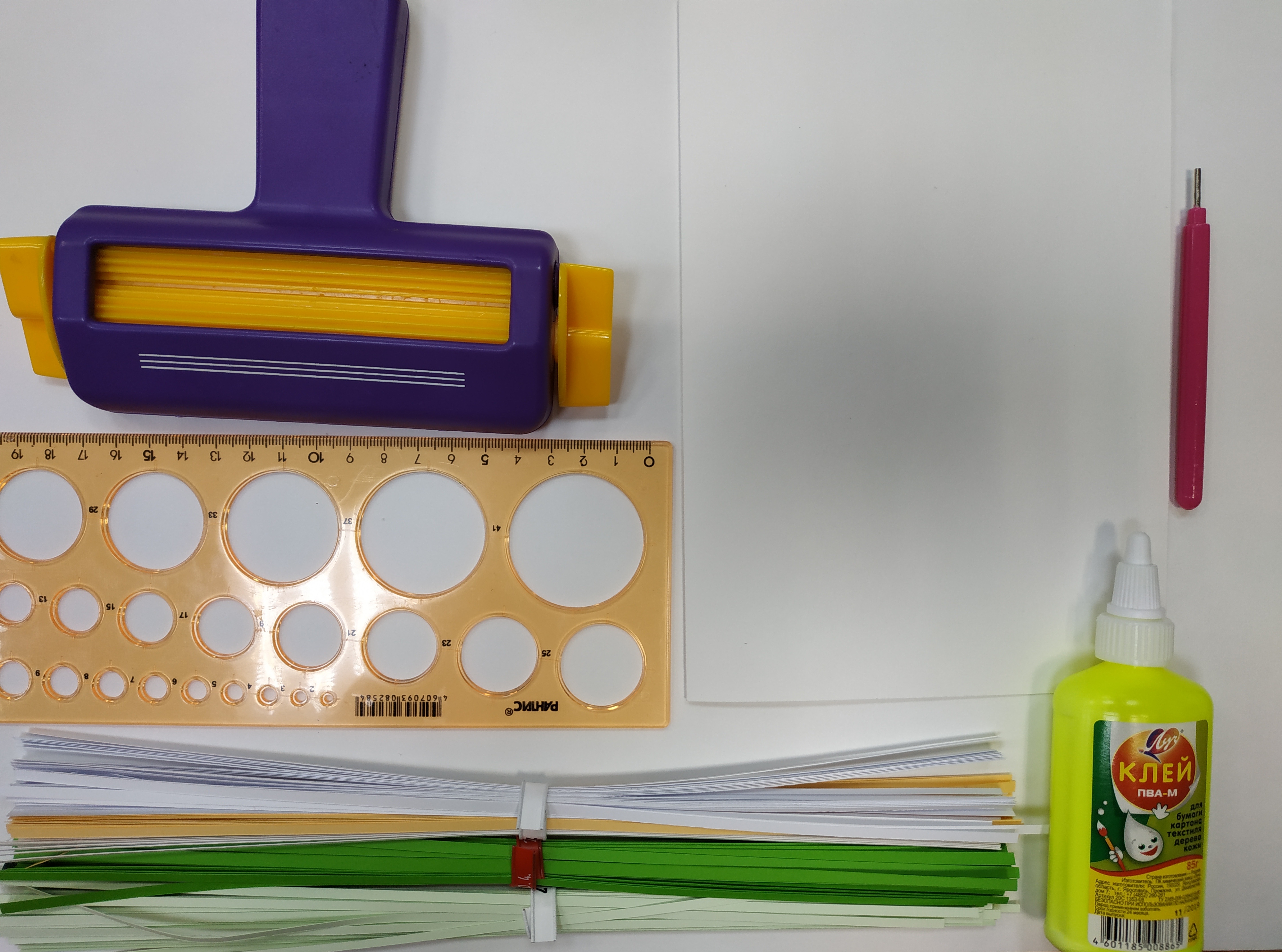 инструмент для кручения, инструмент для гофрирования.Подготовленные полоски бумаги, основа для открытки,  клей ПВА.2Делаем цветы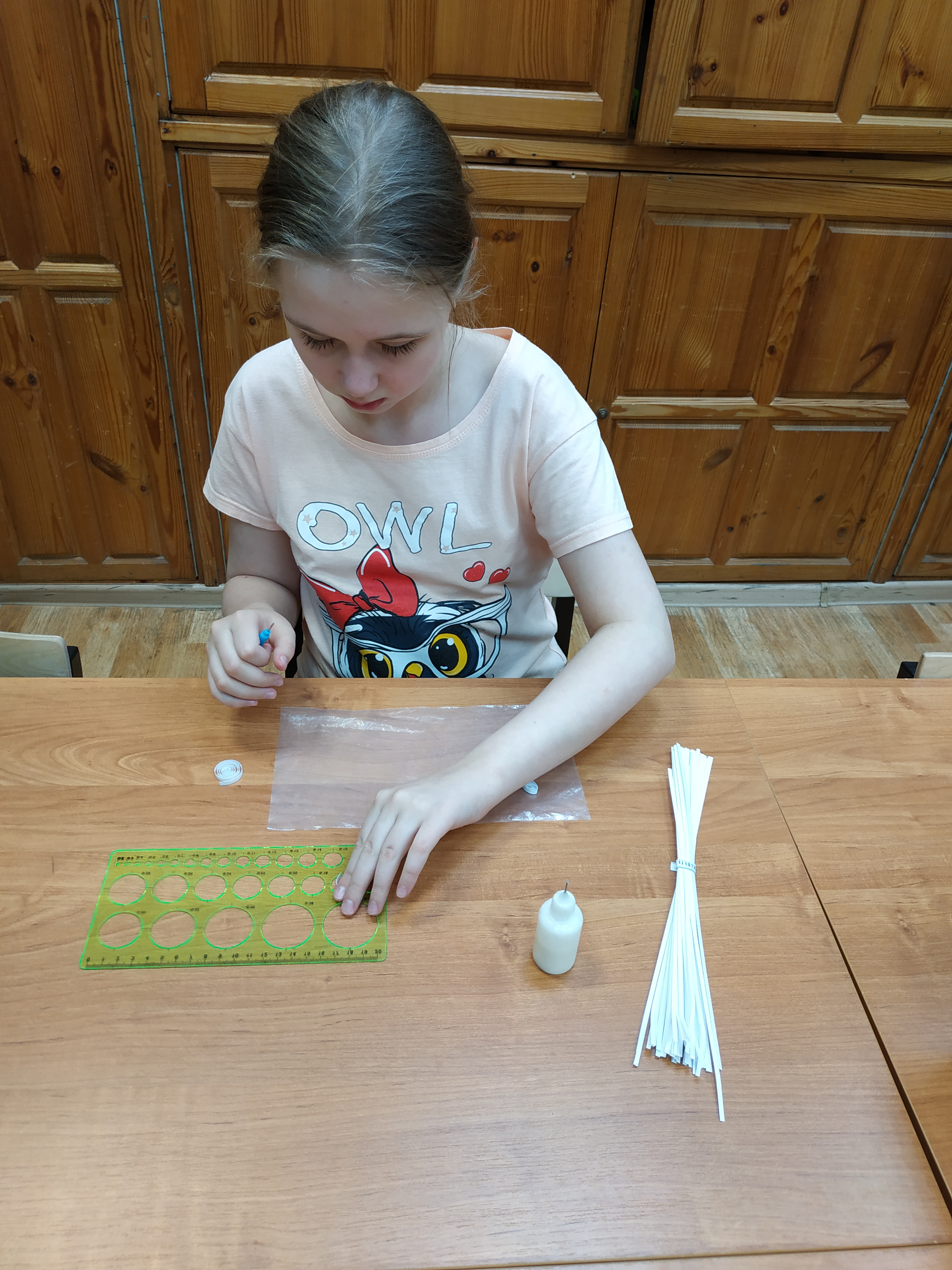 Линейка, клей, полоски белого цвета, инструмент для кручения3Прогофрировали полоски светло-жёлтого цвета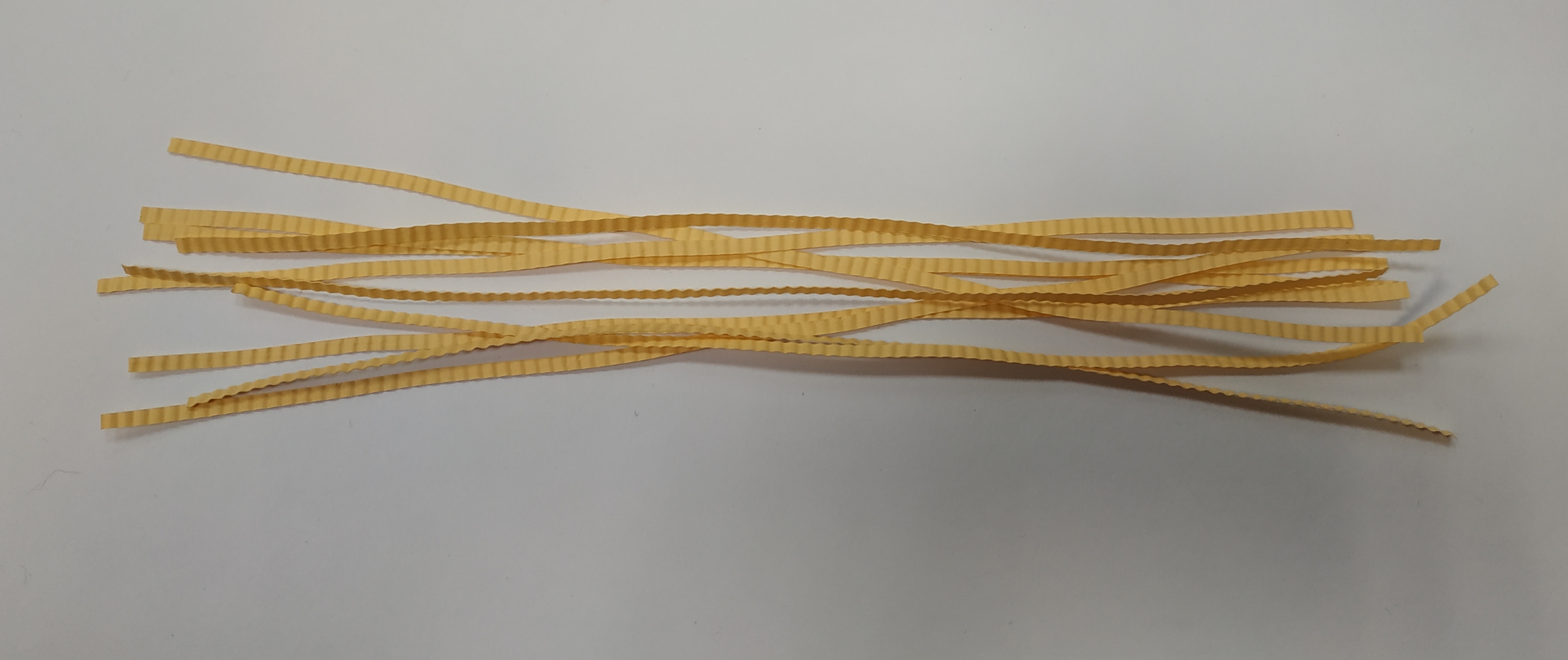 Полоски светло-жёлтого цвета, инструмент для гофрирования4Все детали для открытки готовы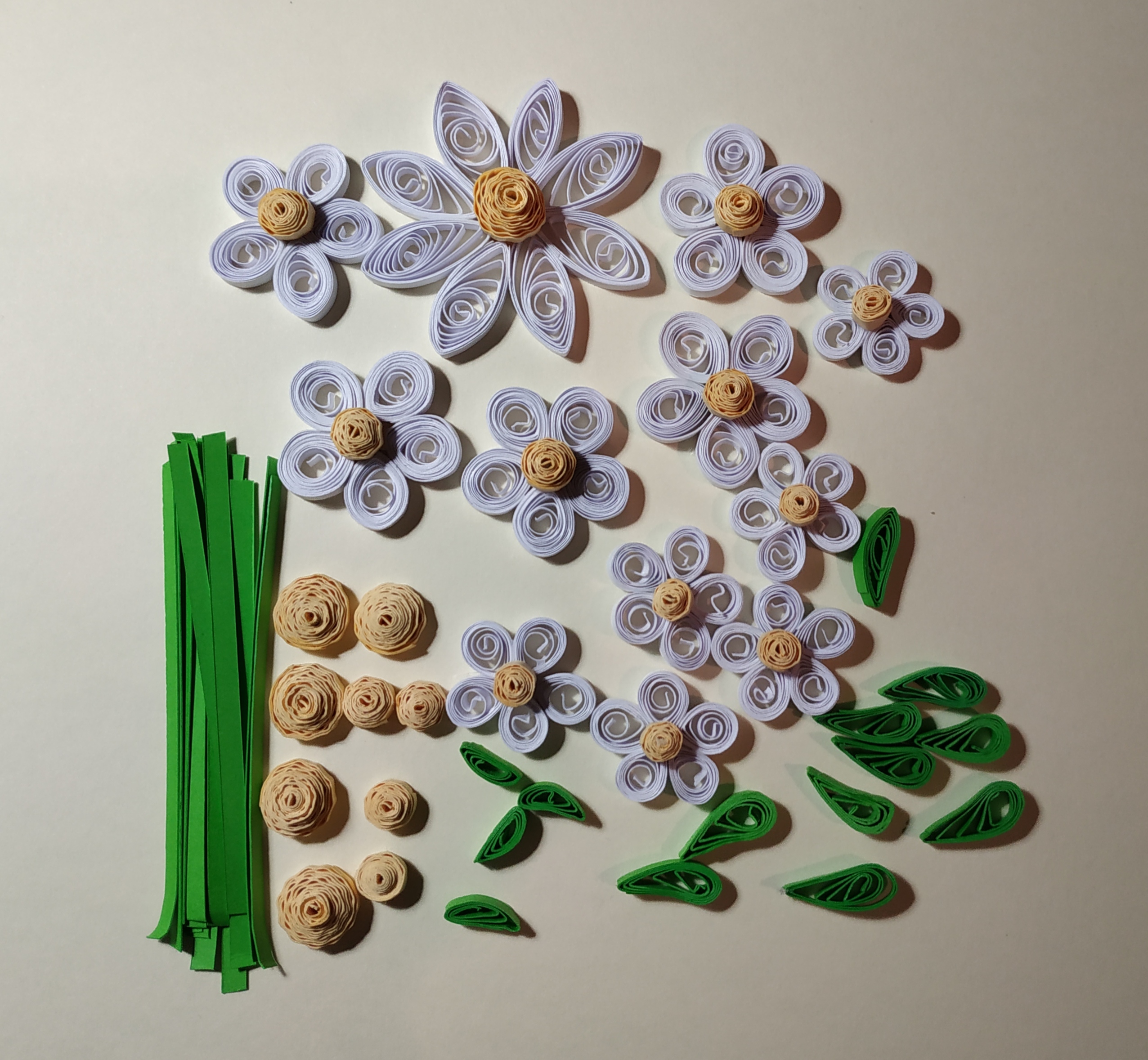 Цветы, зеленые листочки, стебельки5Поздравительная открытка готова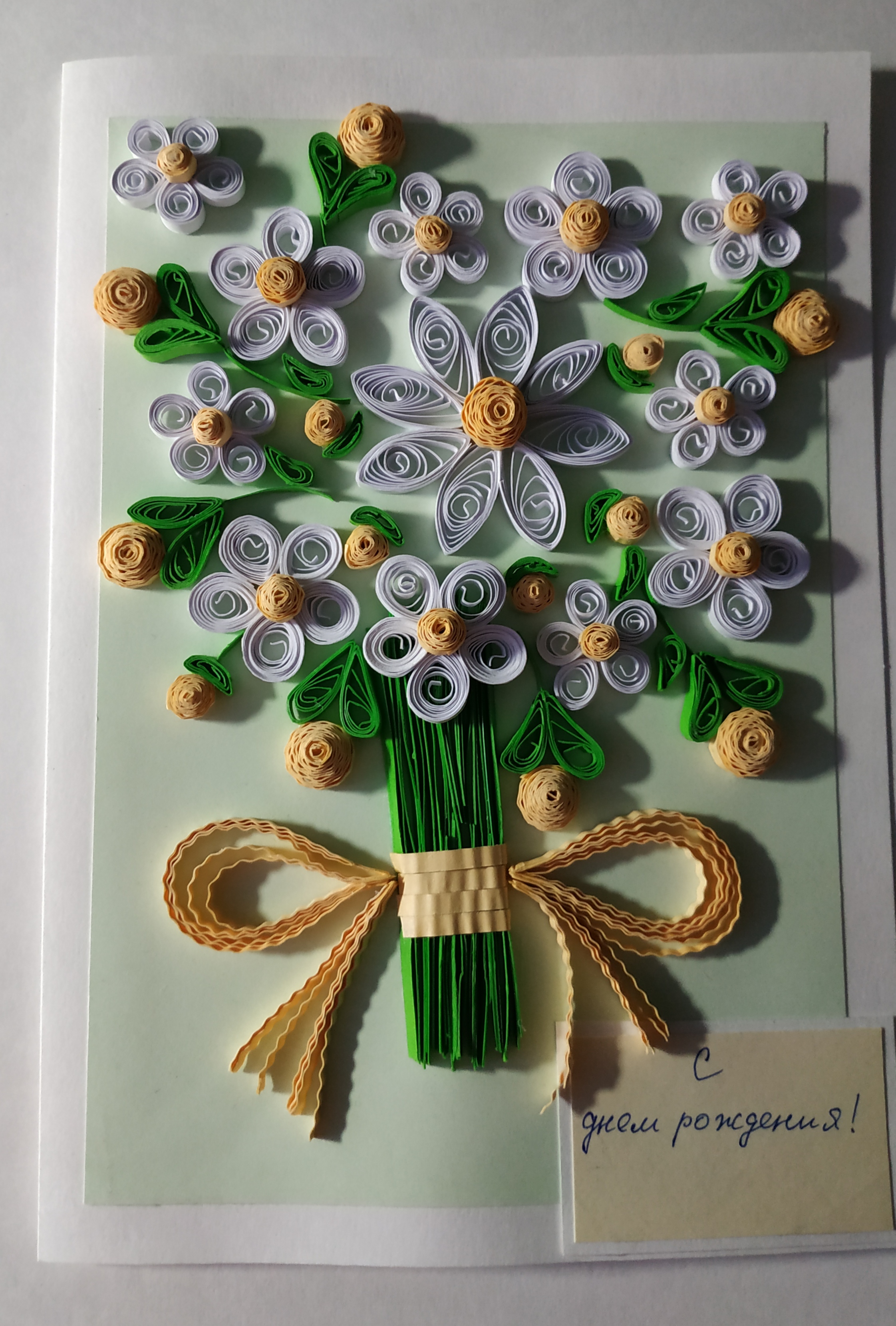 